					ANEXO VIICERTIFICADO DE PRESENTACION DE MUESTRASCERTIFICO que en el día de la fecha, el (1) ........................................................................ ………………………………………………………………………………………………………….. en representación de la Empresa (2)......................................................................……….. ha concurrido a presentar las muestras de la Licitación Pública  Nº   /18, del/los renglón/es Nº…………………………………. en el lugar donde se realizarán las pruebas de las mismas.- - - - - - - - - - - - - - Para ser agregado en forma obligatoria a la documentación de oferta a presentar, extiendo el presente a los..........días del mes de...................... del año 2018.-	                             SELLO	.......................................................	JEFE	ACLARACION-(1)-Nombre y Apellido y documento de identidad.-(2)-Nombre de 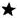 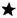 